Załącznik nr 6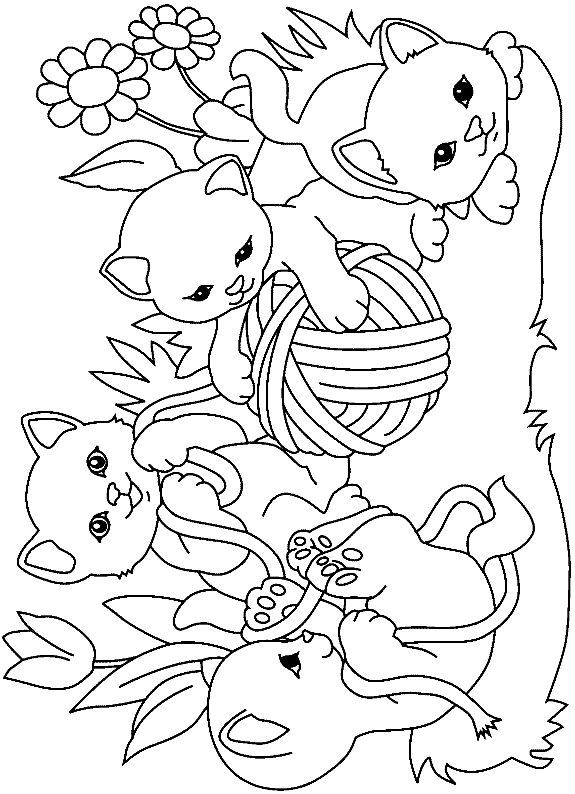 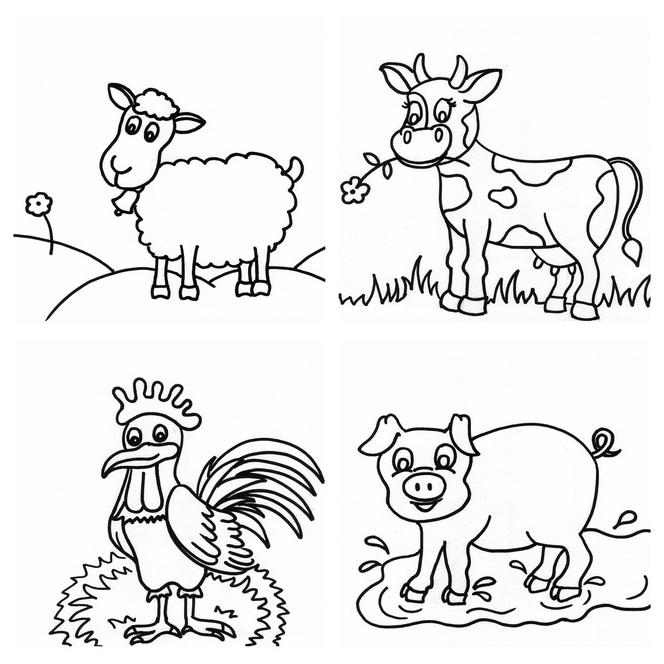 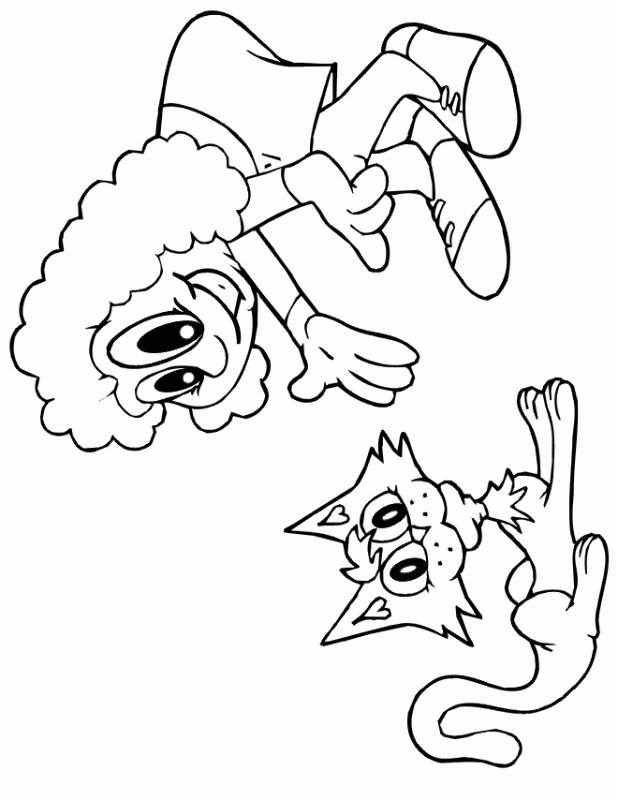 